Wednesday 1st April 2020Here is your third clue to solve the Easter mystery!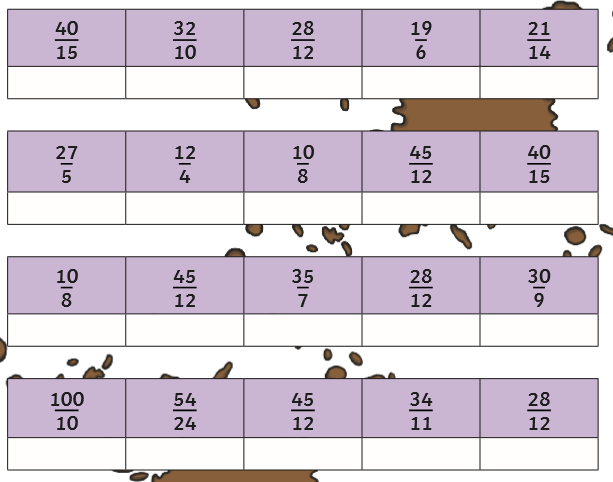 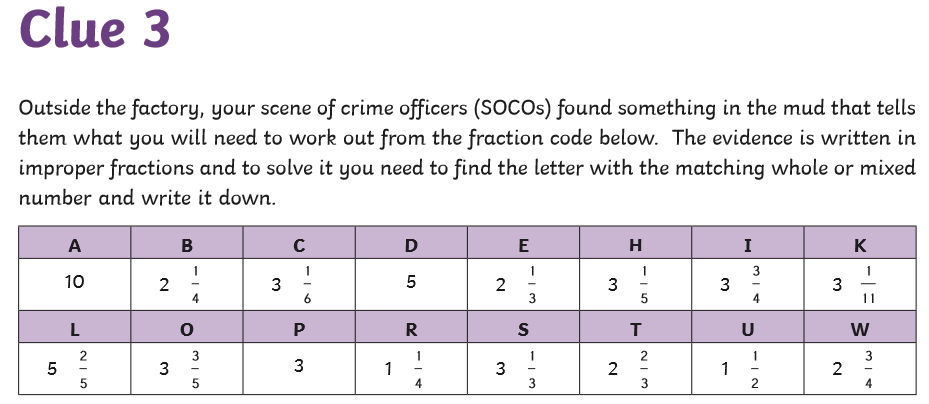 